Informacja o pracy Komendanta Powiatowego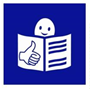 Policji w Busku – Zdroju Komenda Powiatowa Policji w Busku – Zdrojupodlega Komendzie Wojewódzkiej Policji w Kielcach.Szefem Komendy Powiatowej Policji w Busku – Zdrojujest Komendant Powiatowy Policji w Busku – Zdroju.Komendantowi pomagają policjancii inni pracownicy Komendy Powiatowej Policji w Busku – Zdroju.Komendant nadzoruje i koordynuje funkcjonowanie wszystkichKomisariatów i wydziałówKomendy Powiatowej Policji w Busku – Zdroju.Komendant dba, aby policjanci dobrzewykonywali swoją pracę.Komendanta Powiatowego Policji w Busku – Zdrojupowołuje i odwołuje Komendant Wojewódzki Policji w Kielcachpo zasięgnięciu opinii Starosty.Informacja o pracy Komendy PowiatowejPolicji w Busku – ZdrojuKomenda Powiatowa Policji w Busku – Zdroju znajduje sięprzy alei Adama Mickiewicza 19 w Busku – Zdroju.Wykroczenie to złe zachowanie sięw miejscach publicznych.Popełniasz wykroczenie, kiedy na przykładaprzechodzisz przez ulicę na czerwonym świetle.Jeśli widzisz, że ktoś popełnia przestępstwolub wykroczenie idź do najbliższego budynku Policji.Możesz tam zgłosić na przykład kradzieżroweru lub portfela.Możesz też zadzwonić pod numer alarmowy 112,lub możesz poprosić inną osobę,żeby zadzwoniła w Twoim imieniu.Do Komendy Powiatowej Policji w Busku – Zdrojumożesz wysłać wniosek lub skargę.Na przykład skargę na pracę policjantów.Komenda Powiatowa Policji w Busku – Zdrojuma wiele zadań:Dba o bezpieczeństwo osób, które mieszkają w naszym powiecie.Pilnuje przestrzegania prawa.Szuka przestępców i osób, które zaginęły. Dba by na drogach powiatu było bezpiecznie.Informuje o swoich działaniach w telewizji, radiu i gazecie.Komenda uczy dzieci, młodzież i dorosłych na przykład:Jak bezpiecznie przechodzić przez jezdnię,Jak się ochronić przed oszustwami,Co robić, gdy ktoś Cię skrzywdzi.Informuje o historii i tradycji Policji.Komenda Powiatowa Policji w Busku – Zdrojuwspółpracuje z policjantami w kraju.Nasza Komenda przygotowuje:Stronę internetową buskiej Policji.Możesz tam przeczytać o pracy policjantówz Komendy Powiatowej Policji w Busku – Zdroju.Stronę Biuletynu Informacji PublicznejKomendy Powiatowej Policji w Busku – Zdroju.